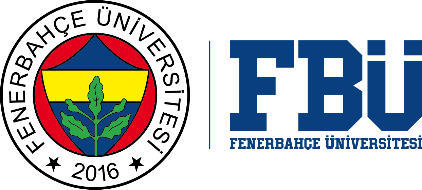 FENERBAHÇE ÜNİVERSİTESİ LİSANSÜSTÜ EĞİTİM ENSTİTÜSÜYETERLİK SINAVI TUTANAĞI                                                                                                                                                                                                                                                                                                                               …../…../20…. Lisansüstü Eğitim Enstitüsü Müdürlüğüne,Anabilim Dalımız Doktora Programı öğrencisi ile ilgili Yeterlik Sınav Tutanağı aşağıda sunulmuştur.Gereğini bilgilerinize saygılarımızla arz ederiz.SINAV TUTANAĞIFenerbahçe Üniversitesi Lisansüstü Eğitim Yönetmeliği 21(6) maddesi uyarınca yukarıda bilgileri verilen öğrencinin …………/……………/20……….. tarihinde Doktora Yeterlik Sınavını yapmak üzere jürimiz toplanmıştır.        Yazılı Sınavdan başarılı bulunmadığından sözlü sınava alınmamıştır.    ÖNEMLİ NOT: Sınav, yazılı ve sözlü olarak iki bölüm halinde yapılır. Yazılı sınavda başarılı bulunan öğrenci sözlü sınava alınır. Başarı veya başarısızlık en az üye tam sayısının salt çoğunluğu ile belirlenir. Sınavın herhangi bir aşamasına girmeyen veya herhangi bir aşamasında başarısız bulunan öğrenci yeterlik sınavında başarısız kabul edilir. Sınavda başarısız olan öğrenci, bir sonraki yarıyılda tekrar sınava alınır. Bu sınavda da başarısız olan öğrencinin Üniversite ile ilişiği kesilir.ÖĞRENCİ BİLGİLERİ ÖĞRENCİ BİLGİLERİ Ad SoyadÖğrenci NumarasıAnabilim Dalı AdıProgram AdıProgram Düzeyi          DoktoraYazılı Sınav PuanıSözlü Sınavı BAŞARILI                                              BAŞARISIZ    Başarı Durumu HakkındaOy çokluğu/Oy birliği ile aşağıdaki karar alınmıştır.DOKTORA YETERLİK JÜRİSİ SINAV SONUÇ RAPORUDOKTORA YETERLİK JÜRİSİ SINAV SONUÇ RAPORUDOKTORA YETERLİK JÜRİSİ SINAV SONUÇ RAPORUDOKTORA YETERLİK JÜRİSİ SINAV SONUÇ RAPORUSınav JürisiUnvan, Ad, SoyadİmzaBaşarılı/BaşarısızJüri BaşkanıÜyeÜyeÜyeÜyeEkler:1-Yeterlik Yazılı Sınav soruları ve cevapları (………….. sayfa) Ekler:1-Yeterlik Yazılı Sınav soruları ve cevapları (………….. sayfa) Ekler:1-Yeterlik Yazılı Sınav soruları ve cevapları (………….. sayfa) Ekler:1-Yeterlik Yazılı Sınav soruları ve cevapları (………….. sayfa) 